О назначении публичных слушаний по обсуждению проекта бюджета Красночетайского района Чувашской Республикина 2021 год и на плановый период 2022 и 2023 годов       В соответствии  с Федеральным законом от 06 октября 2003 года № 131-ФЗ «О общих принципах организации местного самоуправления в Российской Федерации», Законом Чувашской Республики от 18 октября 2004 года № 19 «Об организации местного самоуправления в Чувашской Республике» и Уставом Красночетайского района Чувашской Республики п о с т а н о в л я ю:       1. Назначить публичные слушания по обсуждению проекта бюджета Красночетайского района Чувашской Республики на 2021 год и на плановый период 2022 и 2023 год на  26       ноября 2020 года в 17.00 часов в Большом зале заседаний администрации района.       2. Опубликовать настоящее постановление  и проект   бюджета Красночетайского района Чувашской Республики на 2021 год и на плановый период 2022 и 2023 годов  в информационном издании «Вестник Красночетайского района».Заместитель главыКрасночетайского  района	         В.А. КашкировЧУВАШСКАЯ РЕСПУБЛИКА   ГЛАВА КРАСНОЧЕТАЙСКОГО РАЙОНА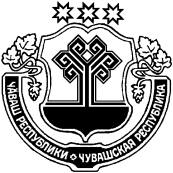 ЧĂВАШ РЕСПУБЛИКИХĔРЛĔ ЧУТАЙ РАЙОНĔН пуçлăхĕПОСТАНОВЛЕНИЕ13.11.2020  № 13Хĕрлĕ Чутай салиЙ Ы Ш Ă Н У 13.11.2020   13  № с. Красные Четаи